You may find it useful to follow the cycle below:    DescriptionAction Plan                                                                                                What were your feelings?If it happens again what would you do?                                                                Conclusion                                                                                    Evaluation               Could you have done			What was good or bad about the                 anything differently?                                                                            experience?AnalysisWhat can you learn from the event?The Reflective Cycle (based on Gibbs, 1988)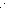 